Психологічні рекомендації вчителям з профілактики дезадаптації дітей до школиУрахування вікових та індивідуальних психологічних особливостей дітей. 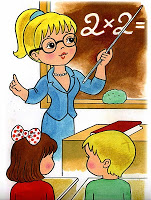 Демонстрація вчителем віри в успіх дитини.Відсутність неуспішних оцінок на перших етапах навчання.Використання системи фішок і грамот в оцінюванні діяльності дітей.Відділення оцінки конкретного вчинку від оцінки особистості дитини.Запобігання груповій критиці дитини або її робіт, а також порівнянь її помилок з постійними успіхами інших учнів.Порівняння якості роботи дитини тільки з її попередніми роботами.Указуючи на помилки, намітити шлях до успіху.Акцентування уваги учня на його успіхах, перемогах.Створення ситуації успіху.Надання емоційної підтримки учням словами, поглядом, дотиком.Запобігання частому використанню в мові слів-заперечень.Підтримка і заохочення проявів активності у роботі на уроці у скутих, сором’язливих, тривожних дітей. Важливо звертати увагу інших учнів на їхні успіхи, підвищувати їхній статус у класі.Бажано не наполягати на публічних виступах і відповідях перед усім класом тривожних, невпевнених дітей. Певний період їх можна включати в групи з 2-3 учнів, що разом будуть розповідати вірш, співати пісню і т.д., щоб вони відчули підтримку.